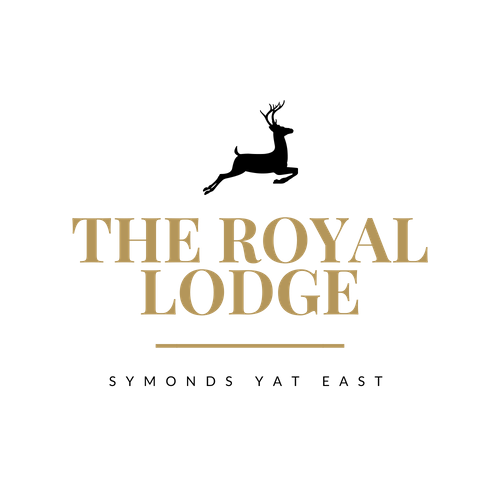 SAMPLE GARDEN TEA MENU

Coffee & Cake slice of Victoria Sponge, Carrot Cake or Lemon Drizzle with a Hot Beverage £5.95Tea & Toasted Teacakes Two Teacakes with Strawberry jam, Butter and a Hot Beverage £7.50Royal Lodge Cream Tea with Hot Beverage of Your Choice £11.95Includes Two Fruit Scones, Served with Clotted Cream, Strawberry Jam & Butter. Sparkling Cream Tea £17.95 or £33.95 for Two Sharing Includes Two Fruit Scones, Served with Clotted Cream, Strawberry Jam & Butter. 
Accompanied with a Hot Beverage of your choice & a 200ml Bottle of ProseccoRoyal Lodge Afternoon Tea £17.95 or £33.95 for Two SharingA Choice of Homemade Sandwich, Two Fruit Scones, Clotted Cream, Strawberry Jam, Butter and
 a Selection of Victoria Sponge, Carrot Cake and Lemon Drizzle Cake.
. Accompanied with a Hot Beverage of Your ChoiceSparkling Afternoon Tea £25.95 or £49.95 for Two Sharing A Choice of Homemade Sandwich, Two Fruit Scones, Clotted Cream, Strawberry Jam, Butter and
 a Selection of Victoria Sponge, Carrot Cake and Lemon Drizzle Cake.
. Accompanied with a Hot Beverage of Your Choice and a 200ml Bottle of Prosecco Each
Sandwich Filling Choices; Tuna Mayonnaise  Salmon & Cream Cheese Colliers Cheddar & Pickle 
 Ham & Mustard- Beef & Horseradish
Served on either White or Wholemeal Bread, Gluten Free Also Available 
Allergens: C, E, G, M, Mu, N, P, S, SULALLERGENS C=Celery, L=Lupin, N=Nut, Sul=Sulphur Dioxide, Cr=Crustacean, M=Milk, So=Soya P=Peanut, W=Wheat, E=Egg, Mol=Mollusc, S=Sesame, V=Vegetarian, F=Fish, Mu=Mustard:An optional 10% service charge will be added to your bill